“零散查询”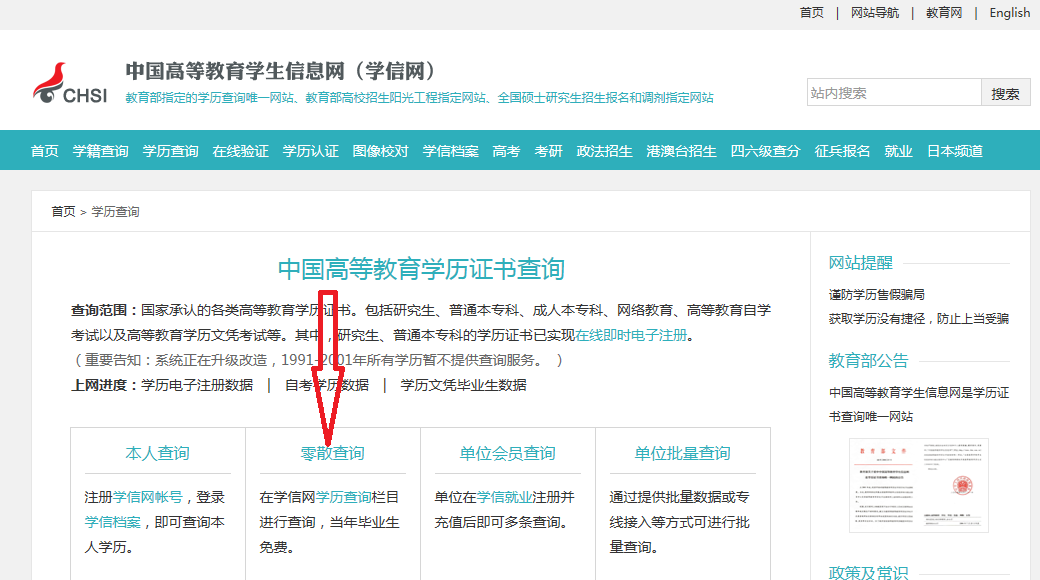 